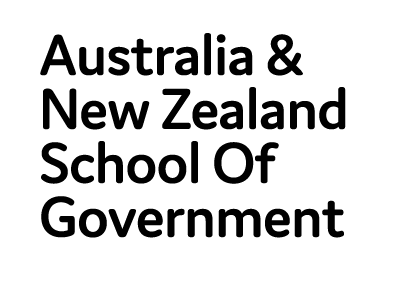 Owned by and working for the governments of Australia and New ZealandMESSAGE FROM THE DEANANZSOG is always adapting what we do to ensure we are preparing public service leaders for future challenges. Over the past financial year we have developed a new Strategic Plan to take us through to 2025. Last year, we invested $1.2 million to improve our capacity and governance. We have expanded our work with the Traditional Custodians and First Peoples of Australia and New Zealand. We have focused our research program to work closely with governments to produce outputs that meet their current needs and anticipate future requirements.This report provides a snapshot of how ANZSOG is working to ensure we have a positive impact on governments across Australia and New Zealand and the communities they serve.  Professor Ken Smith, Dean and CEO, ANZSOG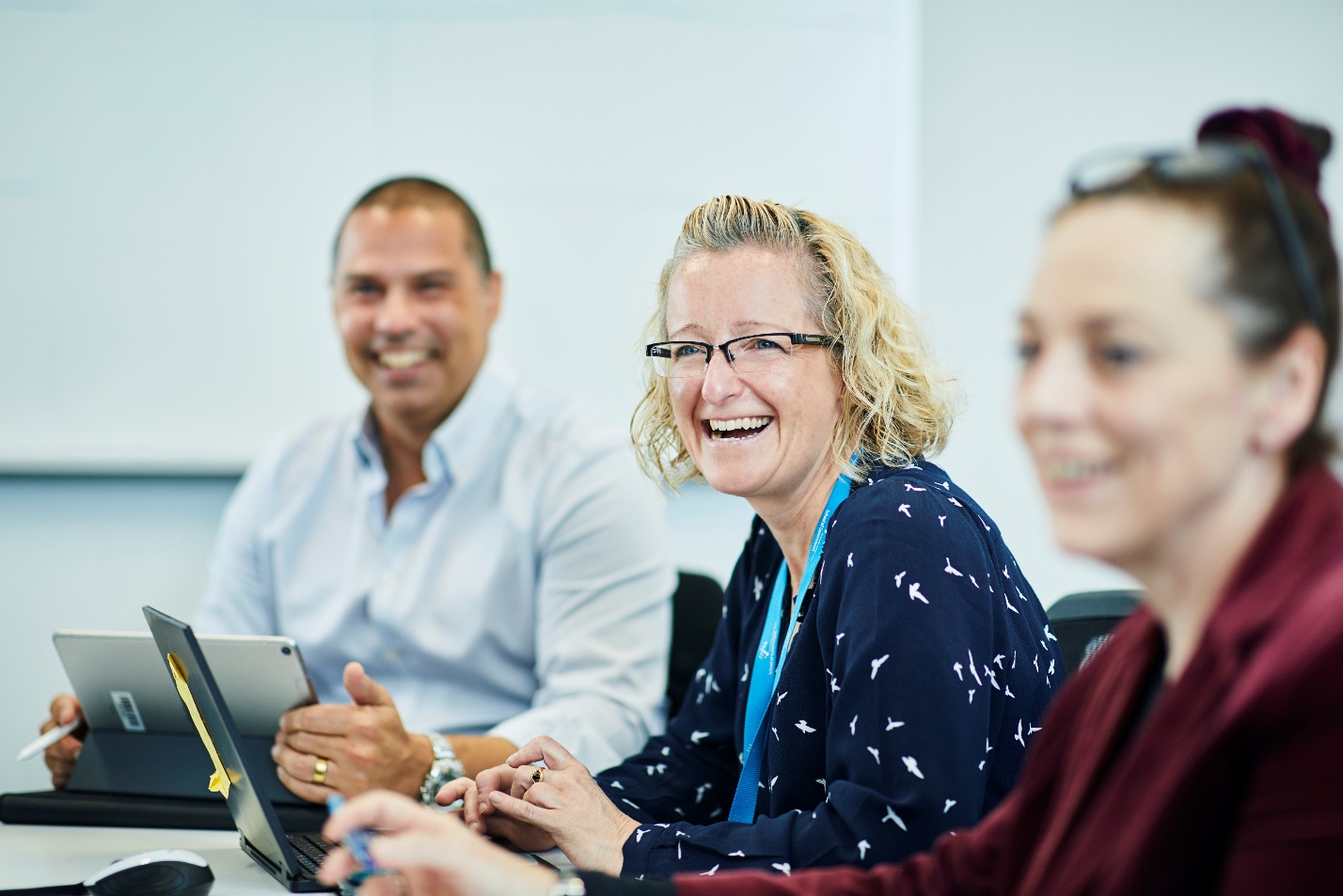 “ANZSOG has given me another layer, another step up, to enhance what was already there. I now know how to navigate relationships for the benefit of the people who I’ve been trying to provide a platform for; which is vulnerable Aboriginal people. And now I truly understand what my purpose is.”Paulleen Markwort, EMPA graduate, Acting Director Aboriginal Strategy and Oversight, Strategy and Planning at Victoria’s Department of Health and Human ServicesKEY ACHIEVEMENTS 2018-19EDUCATETailored Learning Since 2017, we have worked with the Tasmanian Government’s State Services Management Office to provide a comprehensive tailored learning program for the state’s senior public managers to build knowledge and capabilities The program brought academics and practitioners from across Australia together to expose participants to new thinking, in an environment that encouraged genuine collaboration.“We have a program that stretches participants in many leadership aspects by making full use of ANZSOG’s resources” Jane Hanna, Tasmania State Services Management Office Director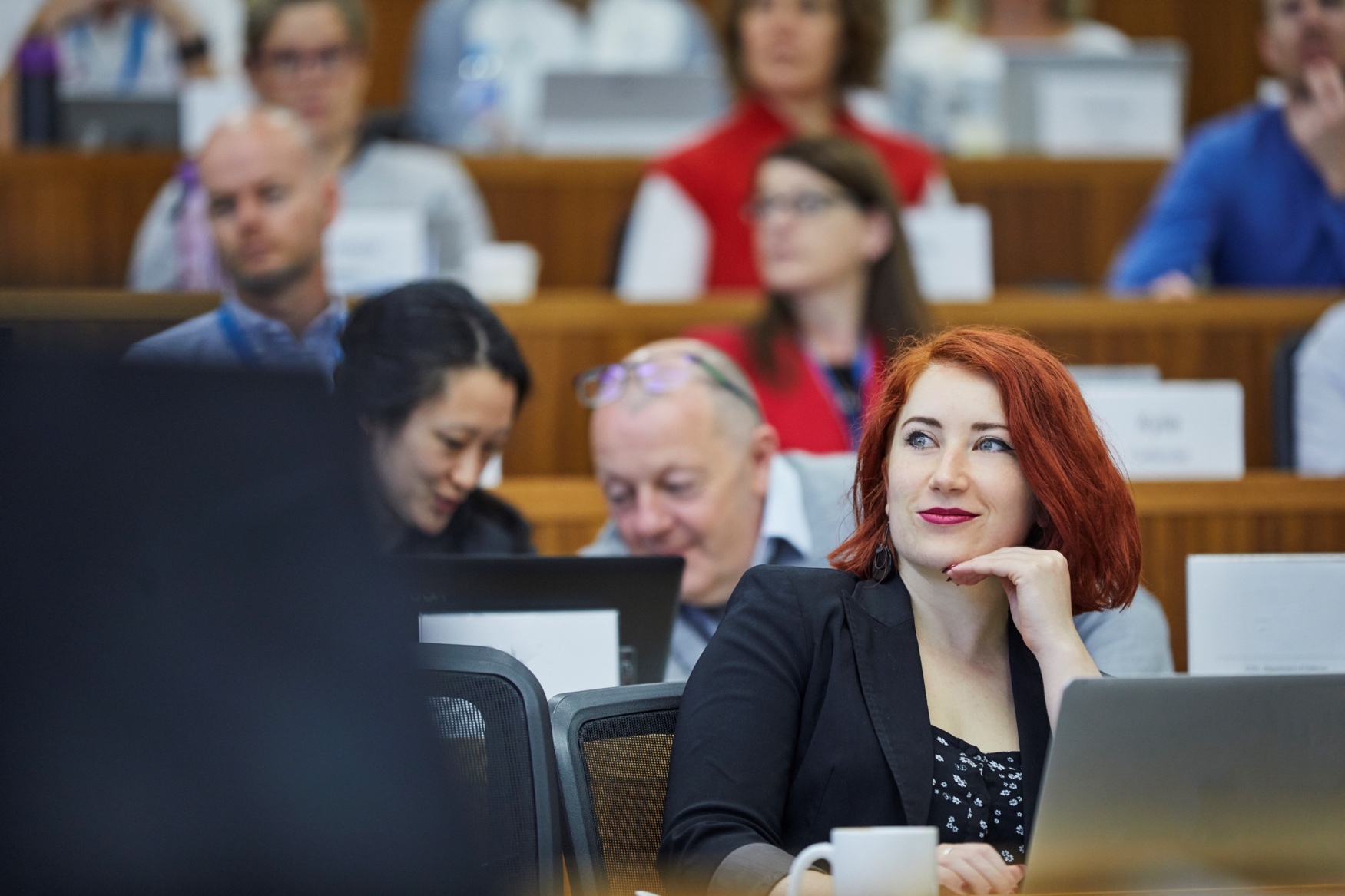 “The thing I loved about it the most is how it pushed you out of your comfort zone in a really safe way. When you look back at this course, you can see how clever they were and how they got us to work together and what they built over time.”Stephanie Rowe EFP alum, Director of Compliance Services, New Zealand Ministry for Primary IndustriesENRICHSparking debateThe Independent Review of the Australian Public Service (APS), chaired by David Thodey, is the biggest review in a generation and aims to transform the APS. It recognised ANZSOG’s depth and breadth of expertise by engaging us to use our worldwide network of academics to produce six research papers to guide the Review. Topics included integrity, contracting and commissioning, and the relationship between the APS and Ministers. The papers have received national media attention.The Review said the papers:“Provide an additional independent perspective, and are intended to support and enrich public discussion and debate.”Building ethics and integrityANZSOG is making public sector ethics and integrity a key area of its practice by working with public sector commissions and individual agencies to build a greater understanding of issues relating to integrity. We are doing this by focusing on public sector integrity and ethics in deliveries, including work with the NSW Independent Commission Against Corruption to present the Strategic Responses to Corruption workshop and delivering a series of workshops on building a strong culture of integrity.Bringing research to practitioners Policy makers need access to robust, high-quality academic research when developing new policies and programs. But different cultures, incentives and expertise – and a lack of research translation – are barriers to the use of academic research by the public sector.ANZSOG is making research more relevant and useful by funding.The Mandarin to produce The Drop: a fortnightly email newsletter sent to 23,000 subscribers.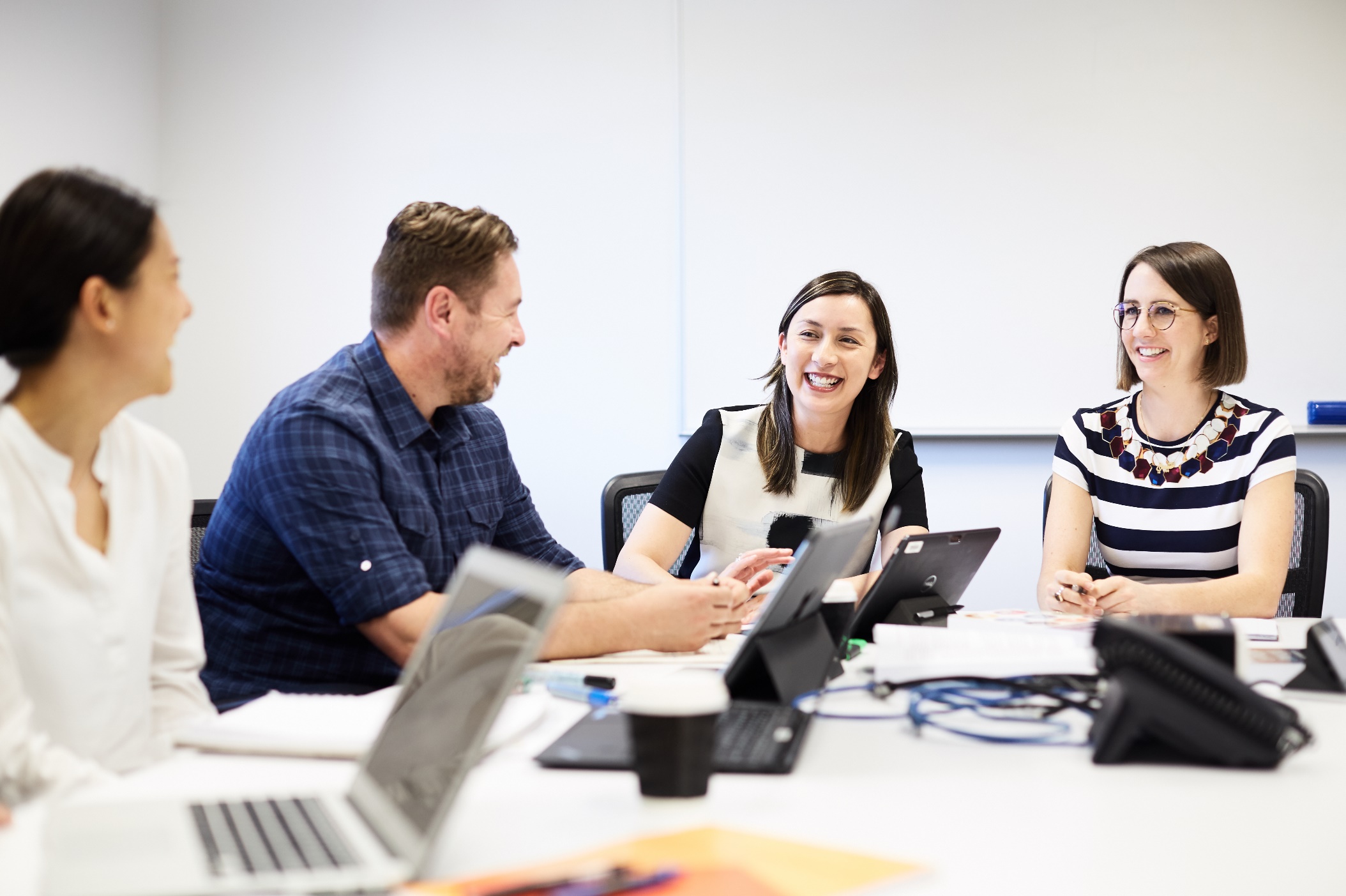 INSPIREInspiring change in disability services 2009 Executive Master of Public Administration alum James Poskitt led the New Zealand Ministry of Social Development team which won a 2019 Spirit of Service Award for its work on disability system reform.The Enabling Good Lives project aimed to give people with a disability and their families greater choice and control.James says the program prepared him for the variety of challenges he would face as a public manager by giving him a “toolkit to use for his entire career”.“This is about how people with a disability and government are partnering to lead a transformation. Collectively, we are creating the conditions for enduring partnership and change.” James PoskittInnovating policy When two Executive Master of Public Administration students met in 2015, they hatched an innovative plan which has had lasting, positive impacts. Rod Chenhall worked for Corrective Services NSW and Graham Bradshaw headed up Standards and Services at Transport for NSW.The pair used the skills they learned in the EMPA to create a pilot project where offenders on corrections orders performed much-needed maintenance work at train stations. During its first year, Changing Outlooks delivered 7,255 hours of maintenance work worth $800,000, at a cost of $80,000. The project has now been extended to involve more agencies and different options for offenders.“Offenders started to have a stake in that precinct and actually felt like they did something of value. Which for some of these people, I don’t think they’ve ever felt.” Rod ChenhallSharing new ideasANZSOG’s Thought Leadership seminars bring inspirational thinkers - such as US innovation expert Beth Noveck, Professor Wolfgang Drechsler and the Grattan Institute’s John Daley - and new ideas to the public sectors of Australia and New Zealand. In 2018-19, 4,691 people attended a range of free events across six jurisdictions, delivered in partnership with governments. Attendees described them as: ”practical”, ”timely”, ”thought-provoking” and containing “detailed and in-depth analysis”.“Loved this talk – lifted a veil from my eyes and allowed me to understand the world in new ways.” Thought Leadership participant  CONNECT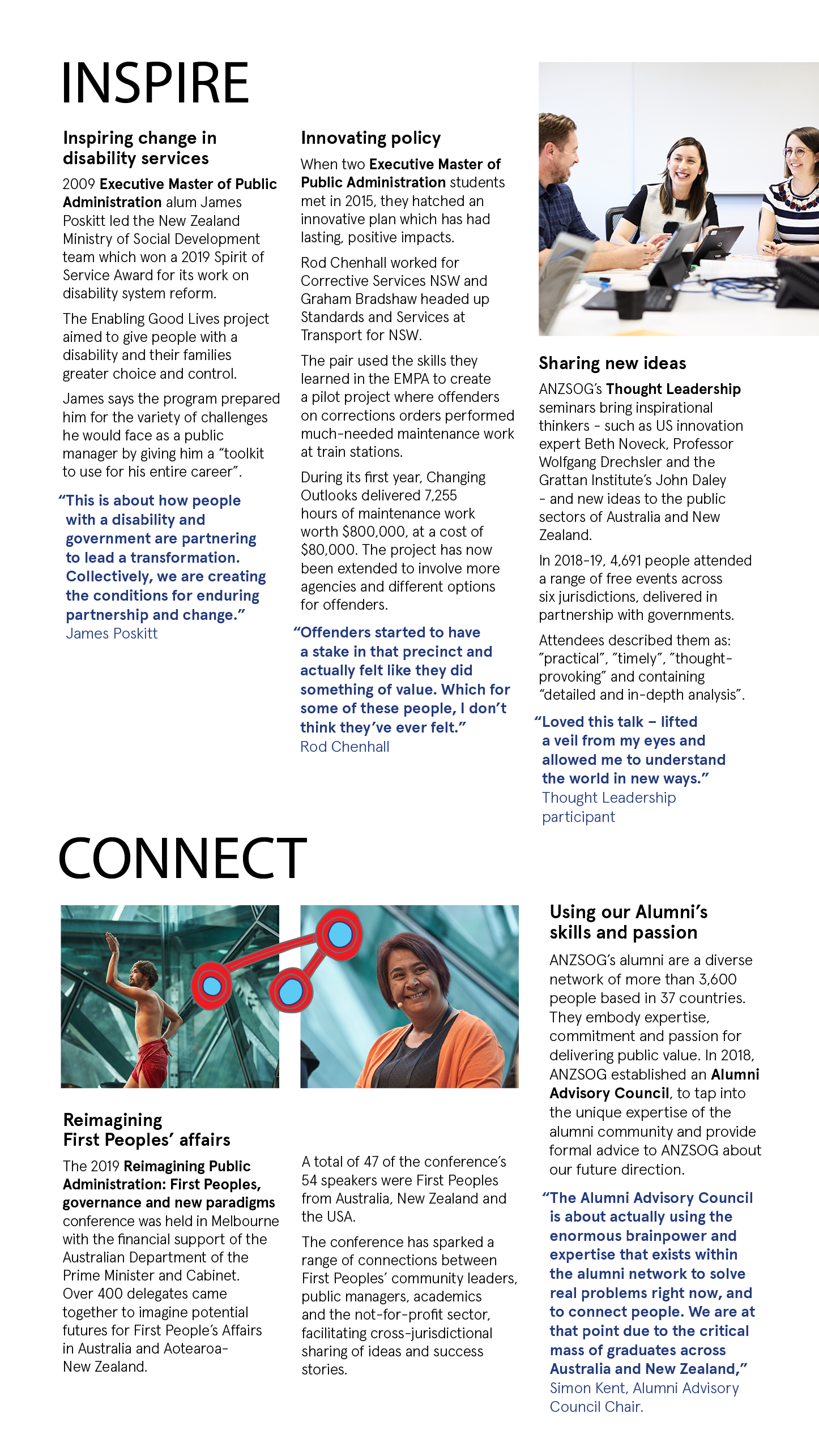 Reimagining First Peoples’ affairsThe 2019 Reimagining Public Administration: First Peoples, governance and new paradigms conference was held in Melbourne with the financial support of the Australian Department of the Prime Minister and Cabinet. Over 400 delegates came together to imagine potential futures for First People’s Affairs in Australia and Aotearoa-New Zealand.A total of 47 of the conference’s 54 speakers were First Peoples from Australia, New Zealand and the USA.The conference has sparked a range of connections between First Peoples’ community leaders, public managers, academics and the not-for-profit sector, facilitating cross-jurisdictional sharing of ideas and success stories.Using our Alumni’s skills and passionANZSOG’s alumni are a diverse network of more than 3,600 people based in 37 countries. They embody expertise, commitment and passion for delivering public value. In 2018, ANZSOG established an Alumni Advisory Council, to tap into the unique expertise of the alumni community and provide formal advice to ANZSOG about our future direction.“The Alumni Advisory Council is about actually using the enormous brainpower and expertise that exists within the alumni network to solve real problems right now, and to connect people. We are at that point due to the critical mass of graduates across Australia and New Zealand,” Simon Kent, Alumni Advisory Council Chair.FINANCES IN BRIEFIn the 2018-19 financial year ANZSOG:	Created a new team to focus on university relationsSaw demand increase for courses tailored to meet the needs of our government ownersIncurred costs for strategic work relating to Strategy 2025Increased investment in Better Evaluation to assist their establishment as a separate entity.Revenue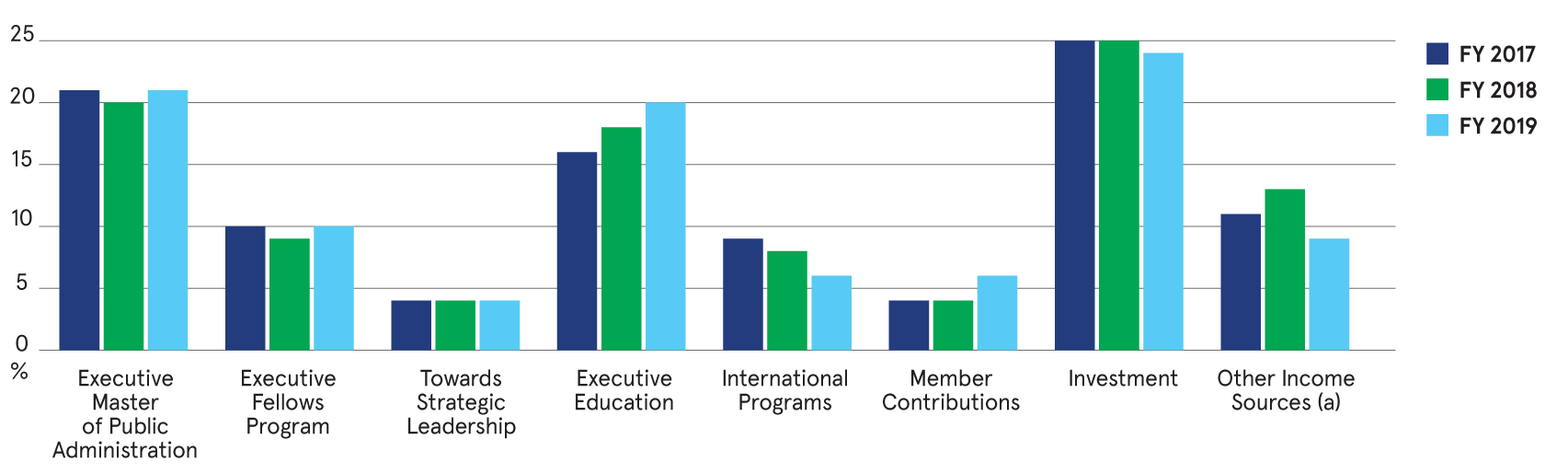 Includes revenue derived from the Commonwealth and New Zealand Grant income. Also includes income from the Evaluation and Evidence Hub and Innovation/Thought Leadership activities.Expenditure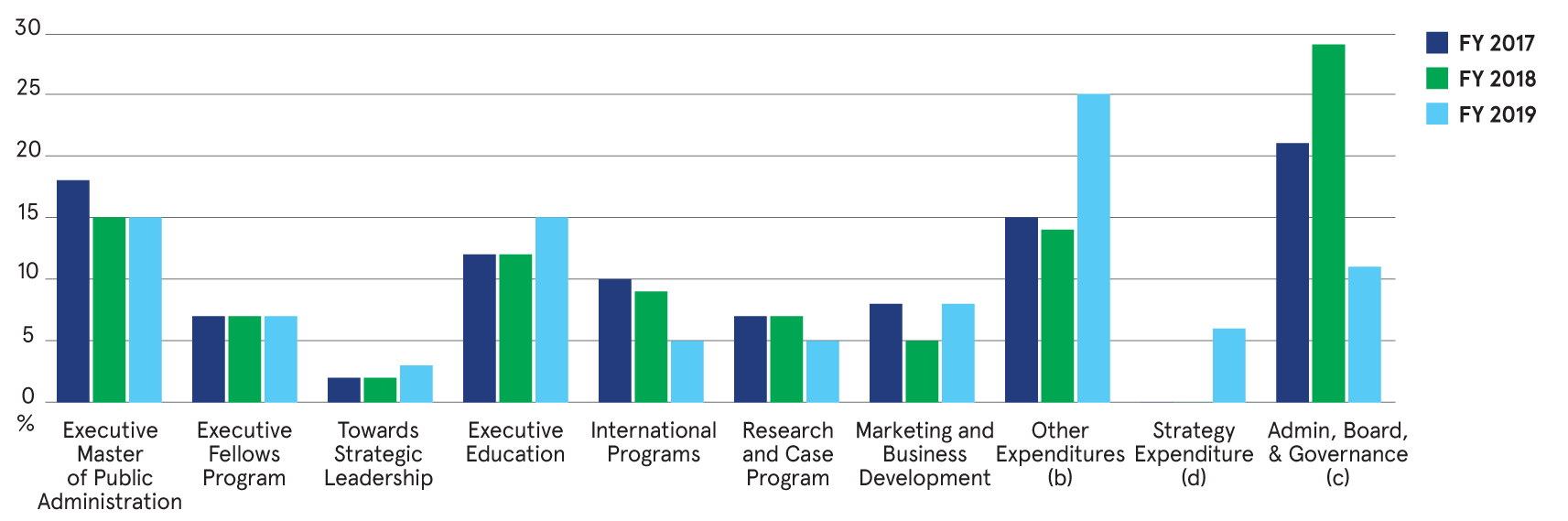 Includes expenditure on the Evaluation and Evidence Hub, Innovation/Thought Leadership activities, University Relations and Academic DevelopmentIs attributed to School wide occupancy cost, Administration, Finance, HR and ICT. The decrease in FY 2018/19 is a result of administrative and occupancy expenses being distributed to the revenue generating cost centres. A further distribution of Finance, HR and ICT expenses will occur in future yearsIncludes expenditure on Board approved Strategic Activities relating to the execution of Strategy 2025.WORKFORCE METRICSWORKFORCE COMPOSITION (PROFESSIONAL STAFF)Gender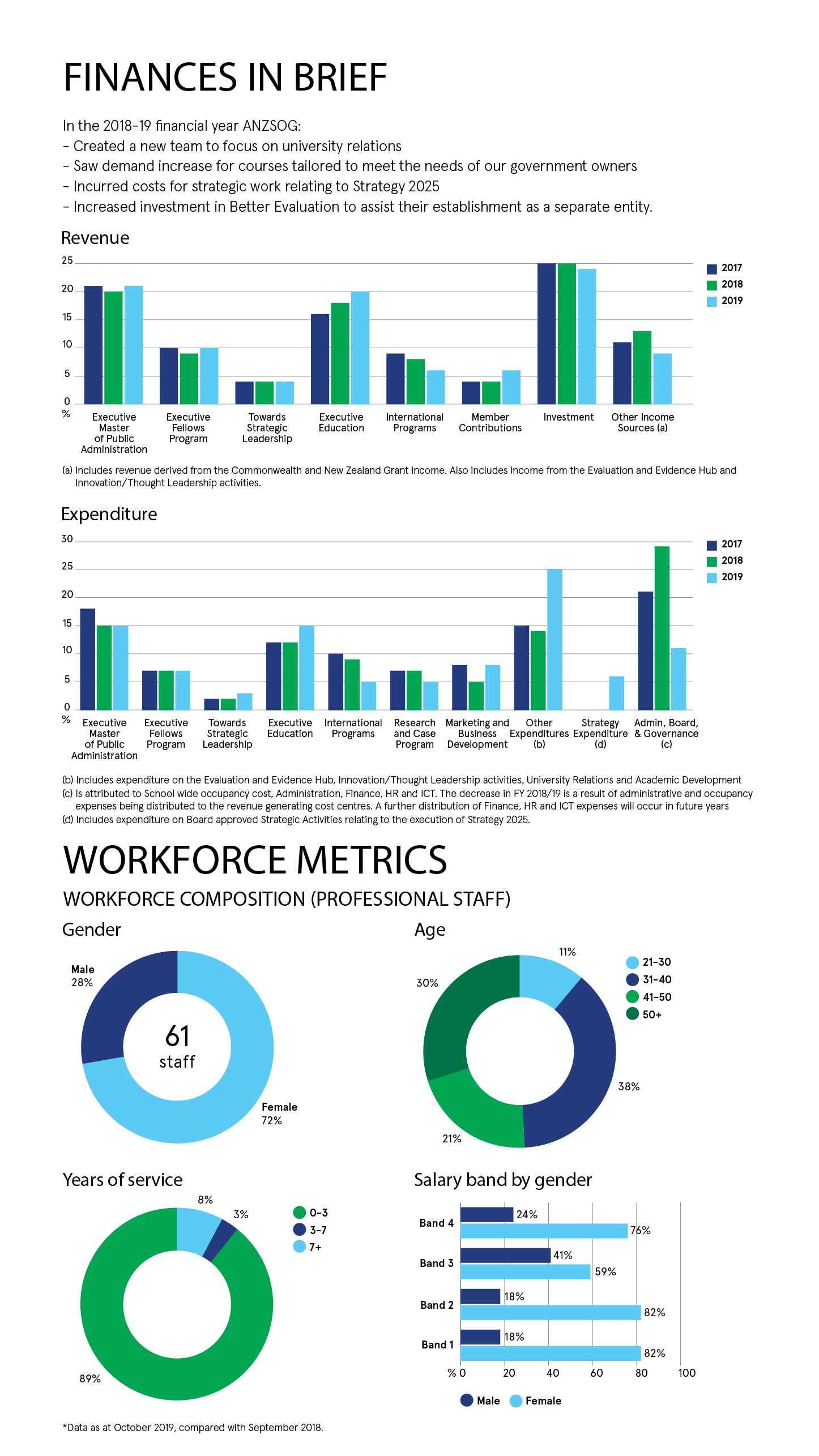 AgeYears of serviceSalary band by genderWHO WE AREANZSOG was created by government, for government. Recognised as a world-leading organisation for public sector education, research and knowledge exchange, we bring together governments and universities across nations and jurisdictions. Our core mission is to improve the lives of people in Australia and New Zealand by lifting the quality of public sector leadership through education, research and thought leadership.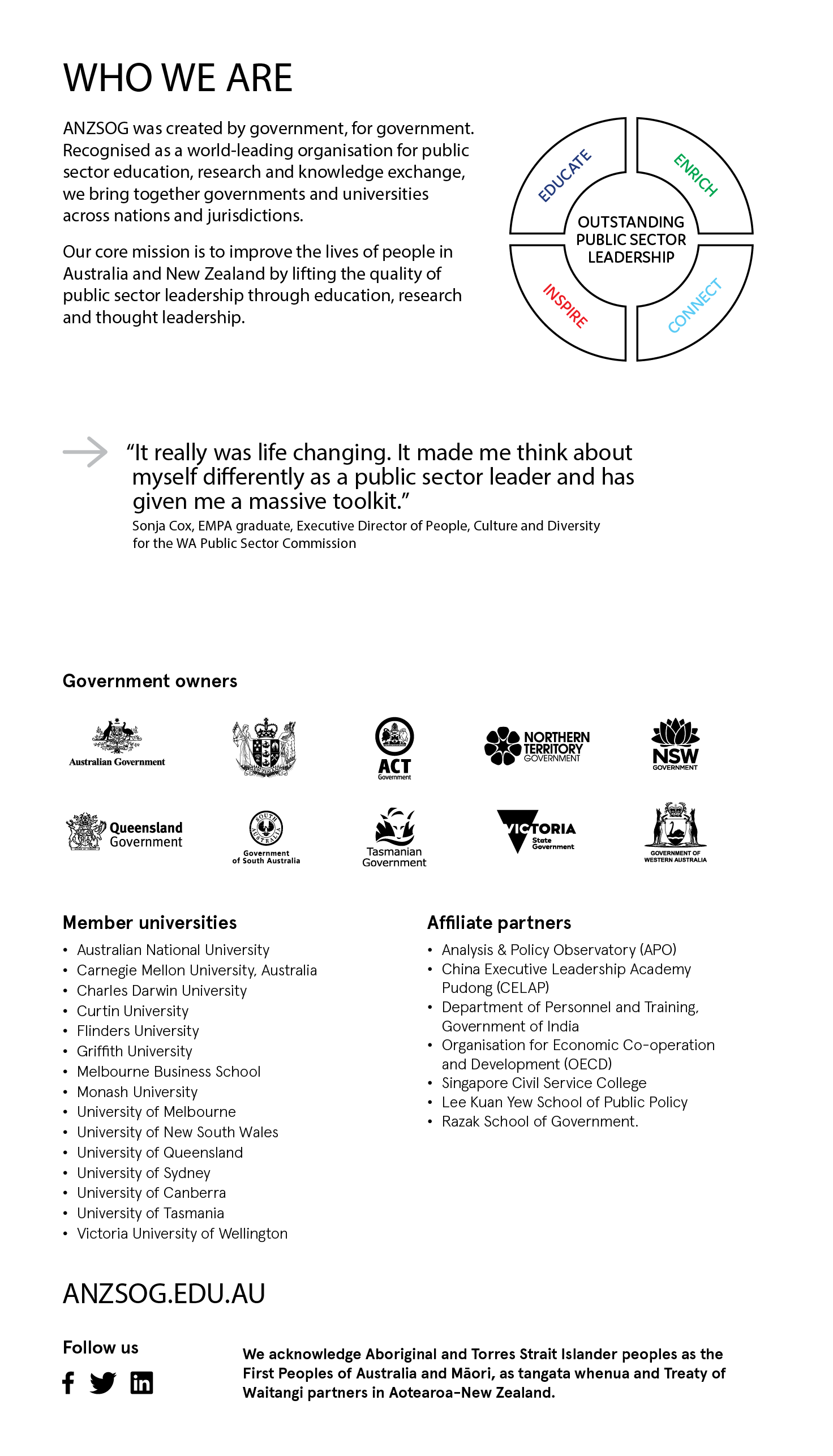 “It really was life changing. It made me think about myself differently as a public sector leader and has given me a massive toolkit.”Sonja Cox, EMPA graduate, Executive Director of People, Culture and Diversity for the WA Public Sector CommissionGovernment ownersMember universitiesAustralian National UniversityCarnegie Mellon University, AustraliaCharles Darwin UniversityCurtin UniversityFlinders UniversityGriffith UniversityMelbourne Business SchoolMonash UniversityUniversity of MelbourneUniversity of New South WalesUniversity of QueenslandUniversity of SydneyUniversity of CanberraUniversity of TasmaniaVictoria University of WellingtonAffiliate partnersAnalysis & Policy Observatory (APO)China Executive Leadership Academy Pudong (CELAP)Department of Personnel and Training, Government of IndiaOrganisation for Economic Co-operation and Development (OECD)Singapore Civil Service CollegeLee Kuan Yew School of Public PolicyRazak School of Government(ANZSOG website) ANZSOG.EDU.AUFollow usTwitter: <https://twitter.com/ANZSOG>Facebook: <https://www.facebook.com/ANZSOG/>Linked In: <https://www.linkedin.com/school/anzsog/>We acknowledge Aboriginal and Torres Strait Islander peoples as the First Peoples of Australia and Māori as tangata whenua and Treaty of Waitangi partners in Aotearoa-New Zealand.ANZSOG Impact snapshot 2018-19IconKey Acheivement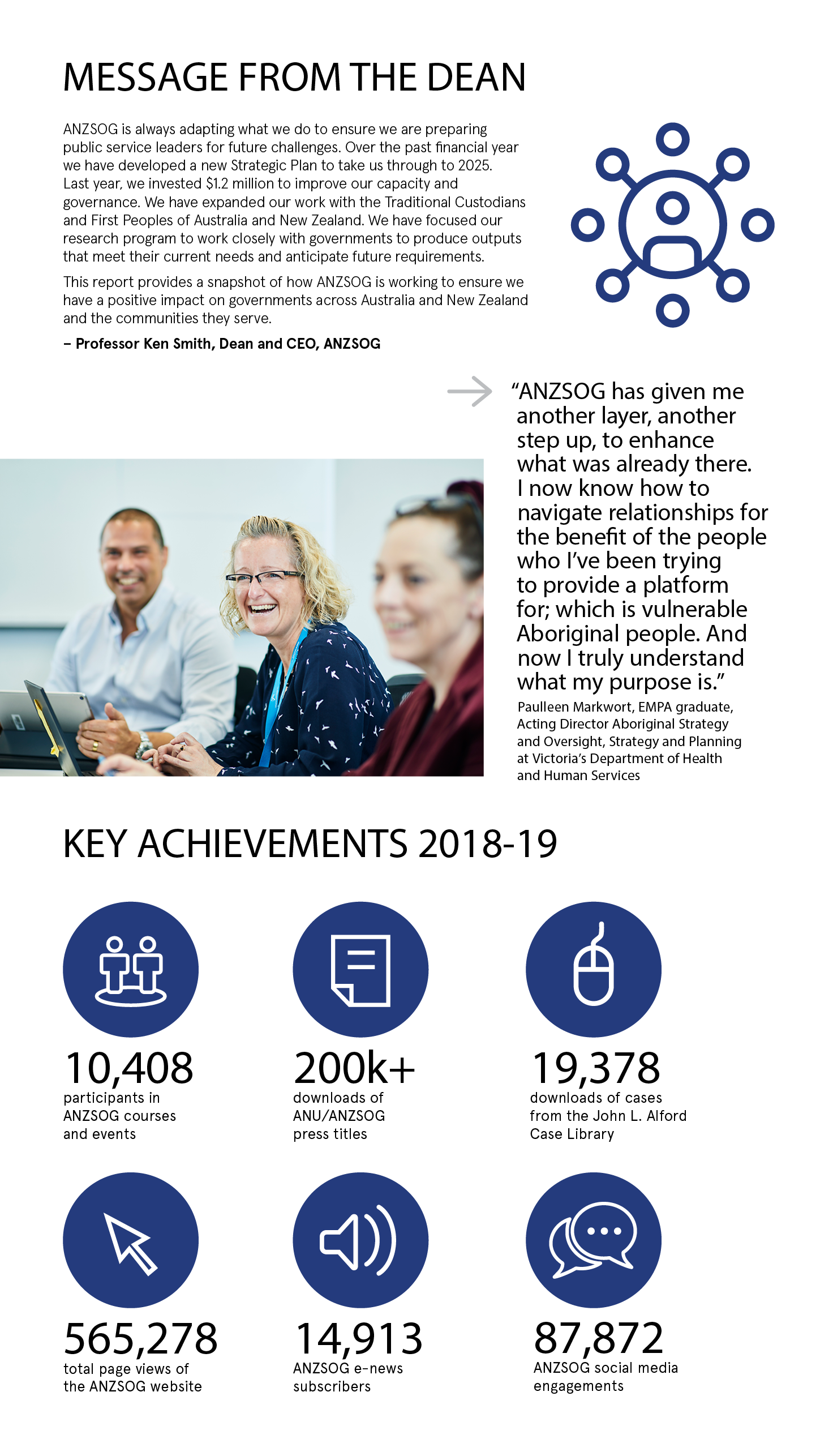 10,408 participants in ANZSOG courses and events200k+ downloads of ANZSOG/ANU press titles19,378 downloads of cases from the John L. Alford Case Library565,278 total page views of the ANZSOG website14,913 ANZSOG e-news subscribers87,872 ANZSOG social media engagementsRevenueFY2017FY2018FY2019Executive Master of Public Administration21%20%21%Executive Fellows Program10%9%10%Towards Strategic Leadership4%4%4%Executive Education16%18%20%International Programs9%8%6%Member Contributions4%4%6%Investment25%25%24%Other Income Sources (a)11%13%9%ExpendituresFY2017FY2018FY2019Executive Master of Public Administration18%15%15%Executive Fellows Program7%7%7%Towards Strategic Leadership2%2%3%Executive Education12%12%15%International Programs10%9%5%Research and Case Program7%7%5%Marketing and Business Development8%5%8%Other Expenditures (b)15%14%25%Strategy Expenditure (d)0%0%6%Admin, Board, & Governance (c)21%29%11%Gender Percentage out of 61 staffMale28%Female72%Age Percentage of staff21-3011%31-4038%41-5021%50+30%Years of servicePercentage of staff0-389%3-73%7+8%Band GenderPercentage of staff4Male24%4Female76%3Male41%3Female59%2Male18%2Female82%1Male18%1Female82%